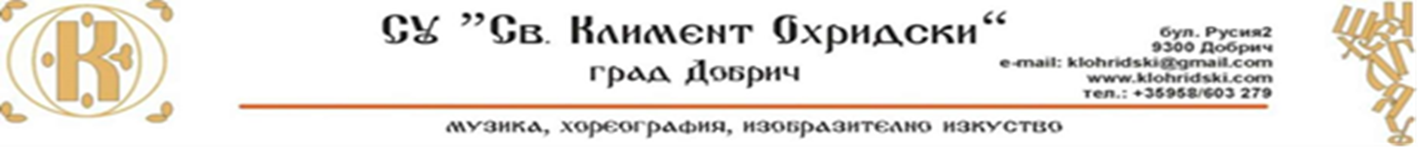 УЧАСТНИЦИ /отличени/В VIII НАЦИОНАЛНАТА КОНФЕРЕНЦИЯ ПО ГРАЖДАНСКО ОБРАЗОВАНИЕ 29-30.04.2022„СЕМЕЙСТВО – УЧИЛИЩЕ - ОБЩЕСТВО“Първа възрастова група – етюди, драматизацииПърва възрастова група – авторски приказки и есетаПърва възрастова група - проекти  Изява УчилищеКласРъководител/иУчастник/ци1. „Интернет наивност“ - драматизация ОУ "Д-р Петър Берон" - град Плевен Таня Георгиева Цветанова Боряна Атанасова ЦветановаЖанета Цветомирова ДинковаИвайла Антонова ТодороваСветослава Антонова ТодороваИво Георгиев Янчев2. „История за Буболечката, Интернет и…нас“ СУ “Св. Климент Охридски”, гр. Добрич4. клас Димитрина Стефанова Калина Филчева, Рая Стефанова, Андреан Илиев, Ения Стратиева, София Дачева, Кристо Енев, Дария Енева, Анелия Алекова, Божидара Захариева, Галатея Станиславова, Дария Иванова, Ема Паскова, Мария Зурнаджиева, Мариана Гочева, Яна Радева3.  “Черешките на магаренцето Сивушко”, авторизирана приказка по Селин КлерНачално училище “Илия Рашков Блъсков”гр. Шумен4. класМарияна Венкова4.„Топлината на семейното огнище“СУ „Братя Петър  и Иван Каназиреви“, град Разлог4. класЕлеонора Михова – Милена Кънчева - Ученици от 4. А класИзява УчилищеКласРъководител/иУчастник/ци1„Чашата и моливът“ІІ ОУ „П. Р. Славейков”, гр. Стара Загора5. класДида Мирчева Симона Яворова Енева2„Размисъл“СУ "Вела Благоева"- гр. Велико ТърновоКатерина ДанаиловаКристина Хинова3„Любов ако няма – тоя свят за какво ти е!“СУ „Св. Климент Охридски“ - Добрич5. класКирил Костадинов4 "Приказка за доброто" ОУ "Васил Априлов", Русе  4. клас Елеонора МилановаХристина Мирославова Тодорова 5„Баба Кралица“СУ „Св. Св. Кирил и Методий“ гр. РадомирВера Богданова Диманова Мария Александрова Йорданова6„Любопитните приятели“СУ „Никола Йонков Вапцаров”, Силистра4. класДаниела ГригороваСиана Красимирова Маринова7„Приказка за трите сестри“ОУ „Алеко Константинов“-Димитровград4. класЙоана Ивайлова Пламенова8"Приказка за доброто"ОУ "Св. Св. Кирил и Методий" - Габрово5. класХристина Недялкова МинчеваНикол НиколаеваТомова9„Снежният човек и Том“ІІ ОУ „П. Р. Славейков”, гр. Стара Загора5. класДида Мирчева Ина Христова Карабаджакова10„Охлюв, мравка и калинка“ОУ „Иван Вазов“, гр. Силистра4. класИскра ДобреваГалена Генадиева Георгиева11„Вълшебство“ІІ ОУ „П. Р. Славейков”, гр. Стара Загора5. класДида Мирчева Дара Невенова Христова12„Старият хан“СУ „Св. Св. Кирил и Методий“ гр. РадомирВера Богданова ДимановаИван Николаев Ананиев13„Тайната на принца“СУ “Ем. Станев” Велико Търново5. класДимитър Петков14„Сбъдната мечта“СУ “Никола Йонков Вапцаров”, Силистра4. класДаниела ГригороваРадислава Красимирова Николова15“Приятелите не нараняват”Първо ОУ "Христо Ботев", Търговище 4. клас Ваня ТасковаИван Иванов Иванов16„Котколандия“СУ “Никола Йонков Вапцаров”, Силистра5. класЦветанка МарковаЙоана-Мария ДимчоваИзява УчилищеКласРъководител/иУчастник/ци1“Посланици на здравето”СУ “Св.Климент Охридски”, гр. Добрич4. класДаниела ПетроваВаня Добролюбова Давид Стоев2„Дунав – реката на един цял континент“ОУ „Иван Вазов“, гр. Силистра4. класИванка Стойчева ЖелязковаКамен Боянов Боянов3 „Големите, малки жестове“ ОУ “Алеко Константинов“-Димитровград 5. клас Владимира Самарджиева  Жаклин Диянова Василева4„Мисли днес, за да има утре“ ОУ „Иван Вазов“, гр. Силистра4. класНежля Бейзат БейтулаКалина Ивайлова Иванова5 „Подаряваме щастие“ ОУ „Свети Климент Охридски“, гр. Павликени 4. клас Невена Пенкова Гергана Даниел Николова6„За един по-красив свят”ОУ „Иван Вазов“, гр. Силистра5. класМариета Йорданова, Нели СтояноваСияна Антонова Игнатова, Александра Любомирова Филчева7„Аз, ти, ние, вие – заедно”ОУ „Иван Вазов“, гр. Силистра5. класМариета Йорданова, Нели СтояноваРая Йорданова Стаменова, Мелани Енчева Георгиева8„За книгите – с обич”ОУ „Иван Вазов“, гр. Силистра5. класМариета ЙордановаАляра Недим БейзатЕлия Сезер Самиева9„Вярност, обич и приятелство“ ОУ „Иван Вазов“, гр. Силистра5. класНели СтояноваВиктория Валентинова Бошнакова10„Мисли различно“ ОУ“ Алеко Константинов“-Димитровград 5. клас Владимира СамарджиеваБоряна ПетроваЗлатина Енчева Петкова  Тиана Любомирова Хубенова   11„С мама и тате – безценно време“ОУ „Иван Вазов“, гр. Силистра4. класНежля Бейзат БейтулаМая Мариянова Георгиева12„Да съхраним семейната традиция на Бъдни вечер“ СУ „Св. Паисий Хилендарски“, град Пловдив4. класАнтоанета Велчова Йошкова Мария Георгиева БогдановаВеселин Красимиров Джамбазов